Преподаватель: Клышников Игорь ДмитриевичГруппа 1 ТОС МДК.01.01 Устройство автомобилейДата проведения: 09.04.2020 г.Тема: Дифференциал.Время: 2 часаЛекцияЗадание:1. Изучить учебный материал стр.306 – 312  Пехальский А.П. Устройство автомобилей: учебник для студ. Учреждений сред. проф. образования/ А.П. Пехальский, И.А. Пехальский. -8-е изд., испр.- М.: Издательский центр «Академия», 2016.-528с. При изучении темы можете пользоваться электронными учебниками, выложенными на сайте техникума и интернет-ресурсами, Приложением 1 (учебный материал).2. В рабочих тетрадях по МДК.01.01 Устройство автомобилей написать опорный конспект с ответами на контрольные вопросы. Контрольные вопросы:Назначение дифференциала.Классификация дифференциалов.Устройство и принцип работы конического симметричного дифференциала.Недостатки симметричного дифференциала.Механизм блокировки симметричного  дифференциала.Устройство и принцип работы кулачкового дифференциала.Приложение 1. (учебный материал)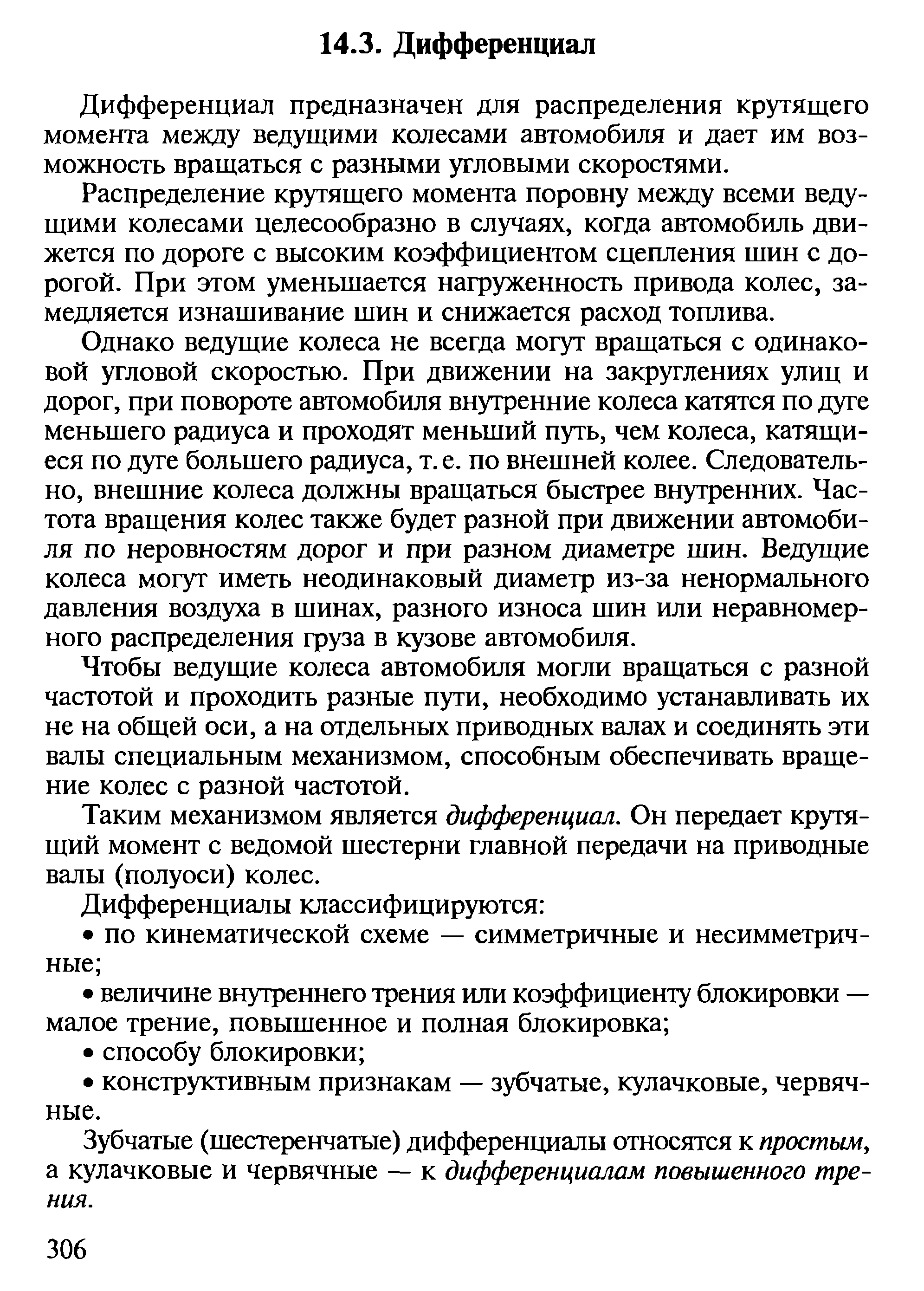 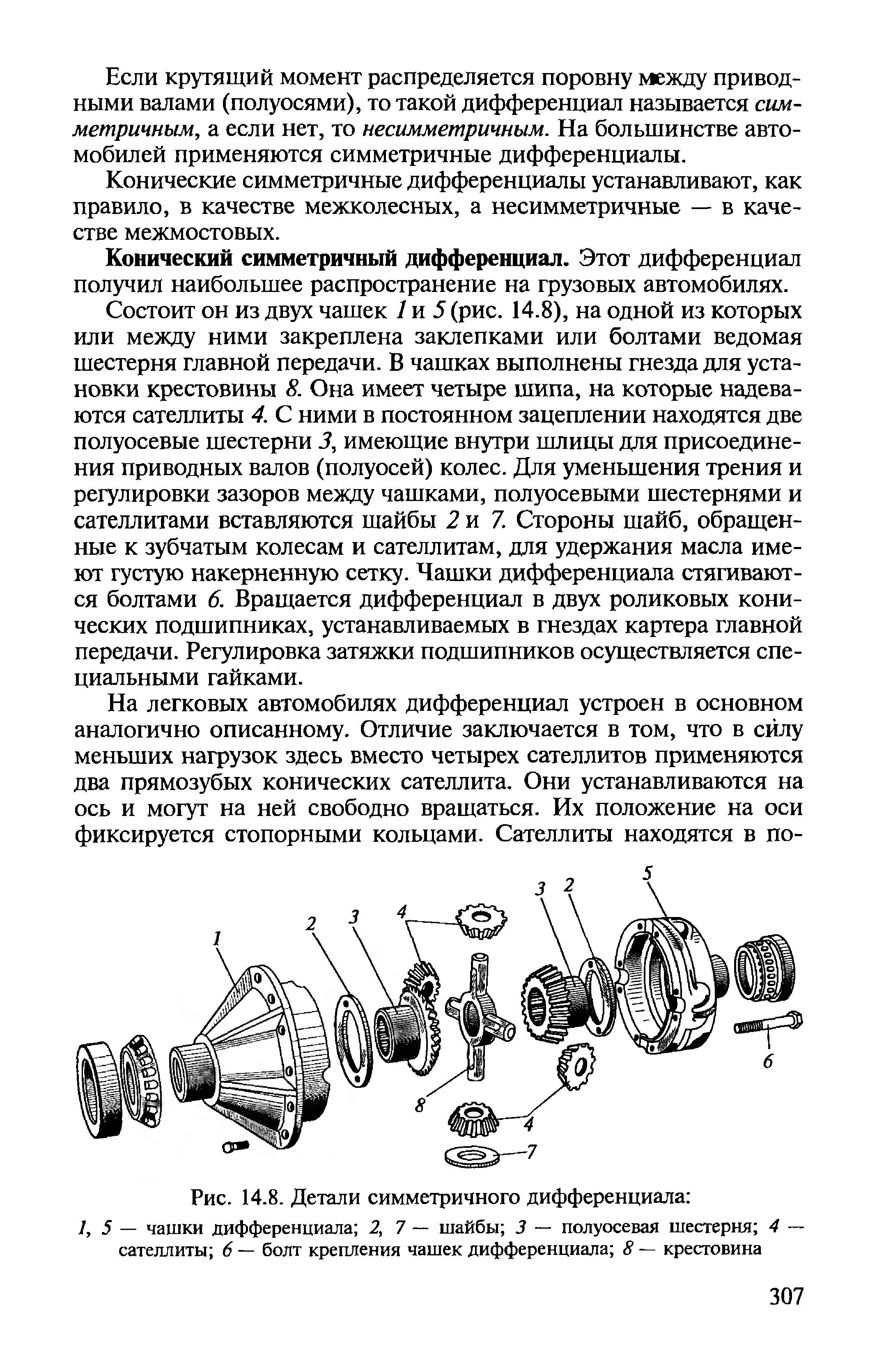 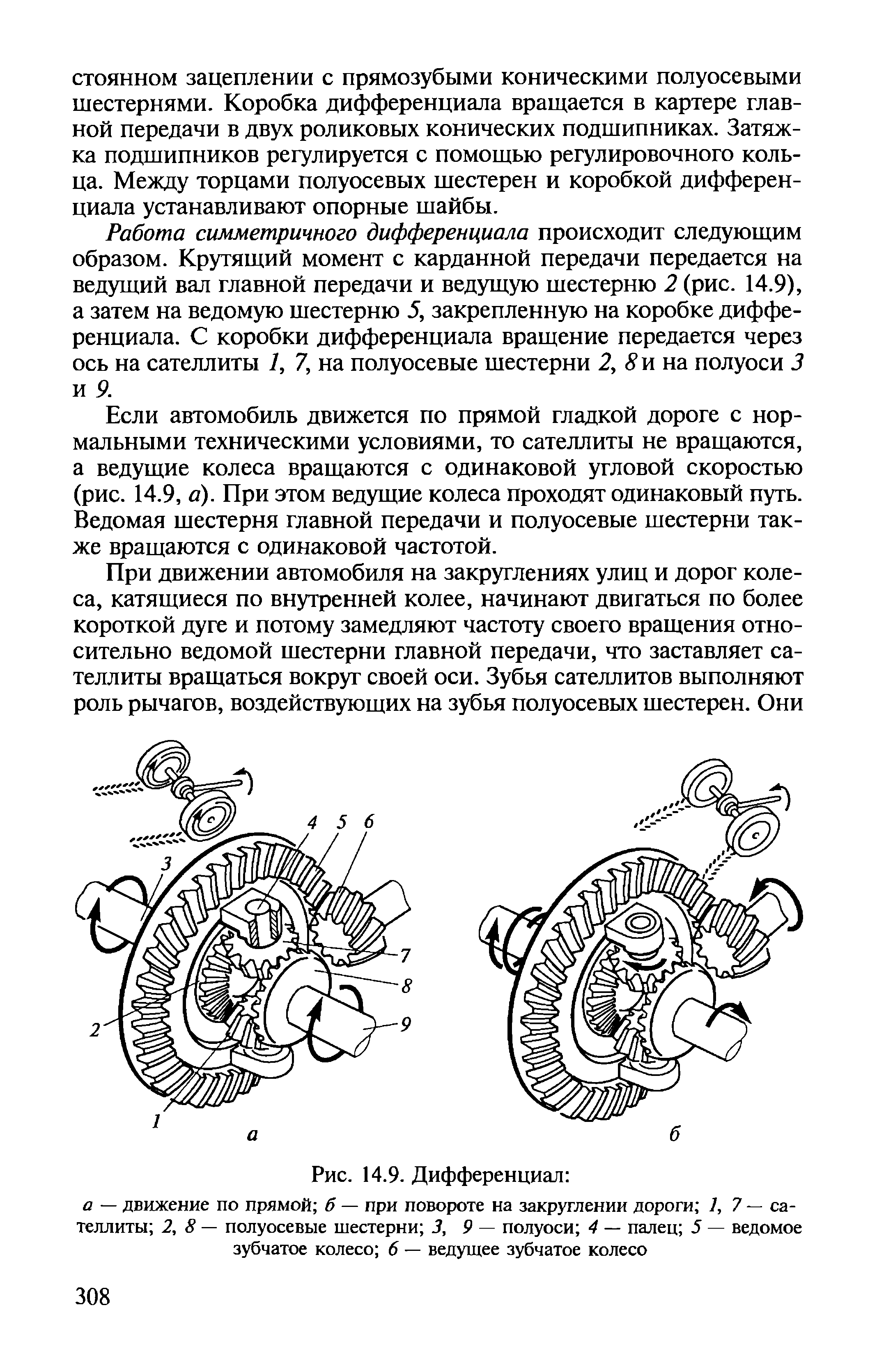 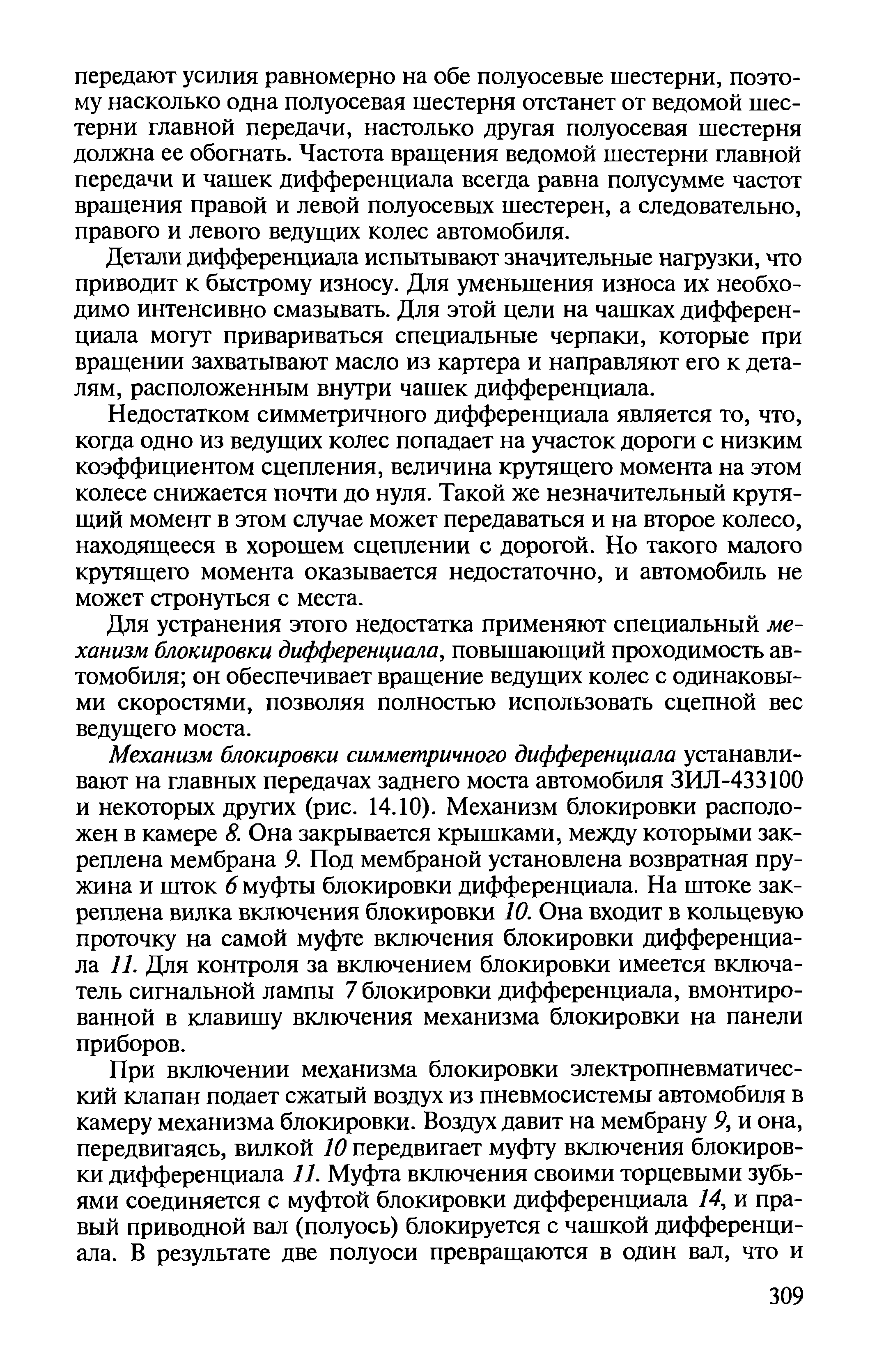 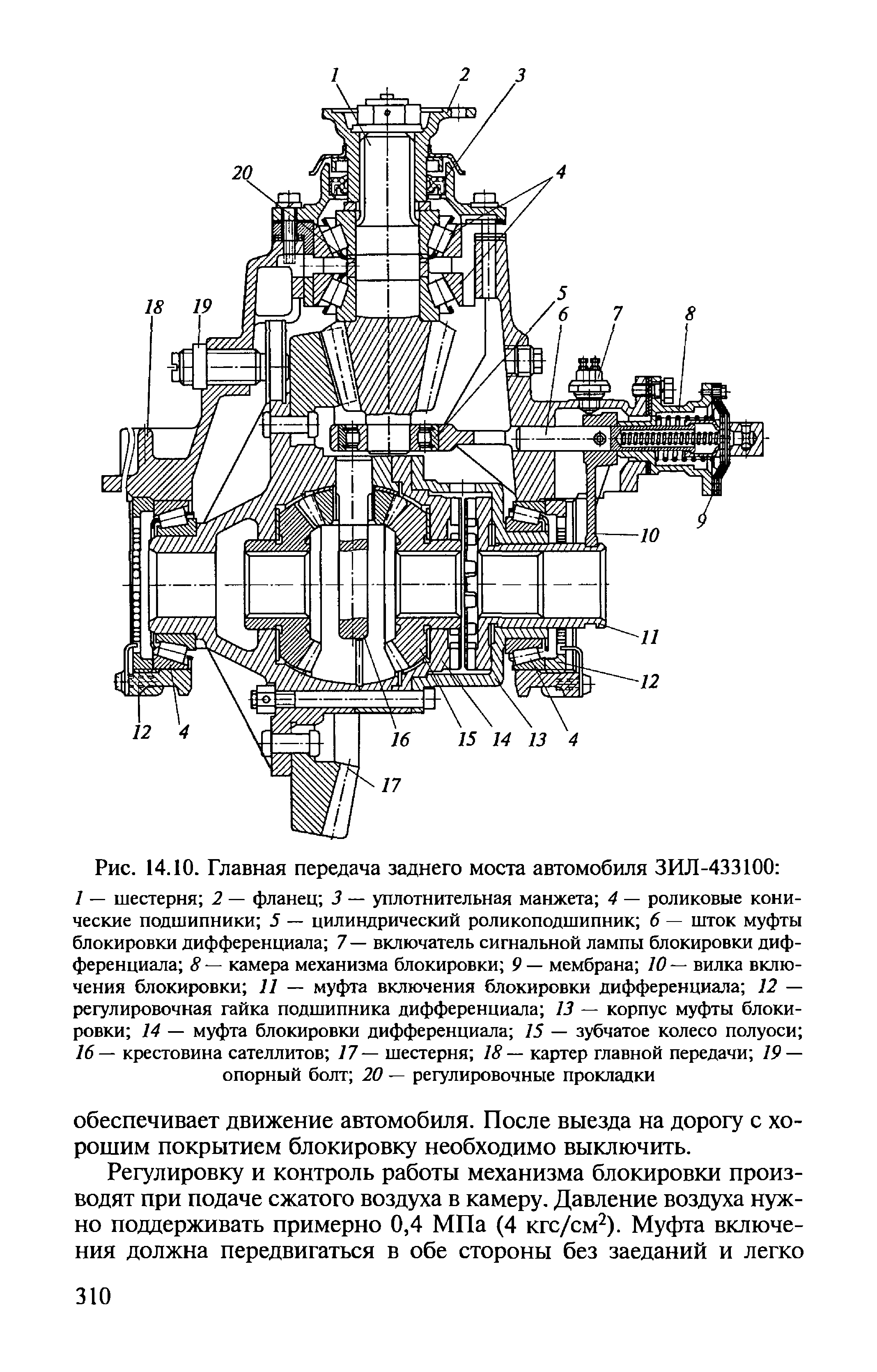 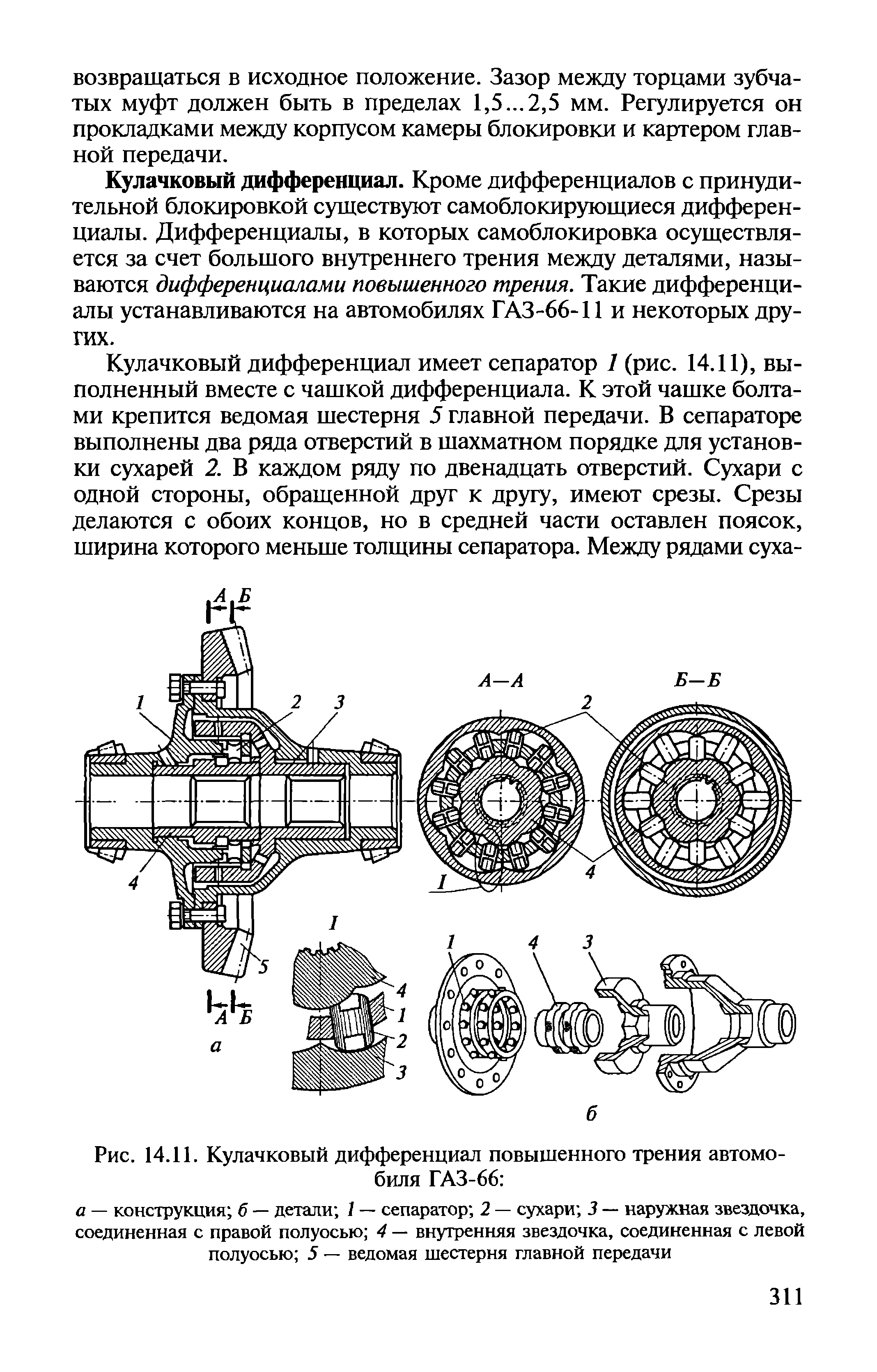 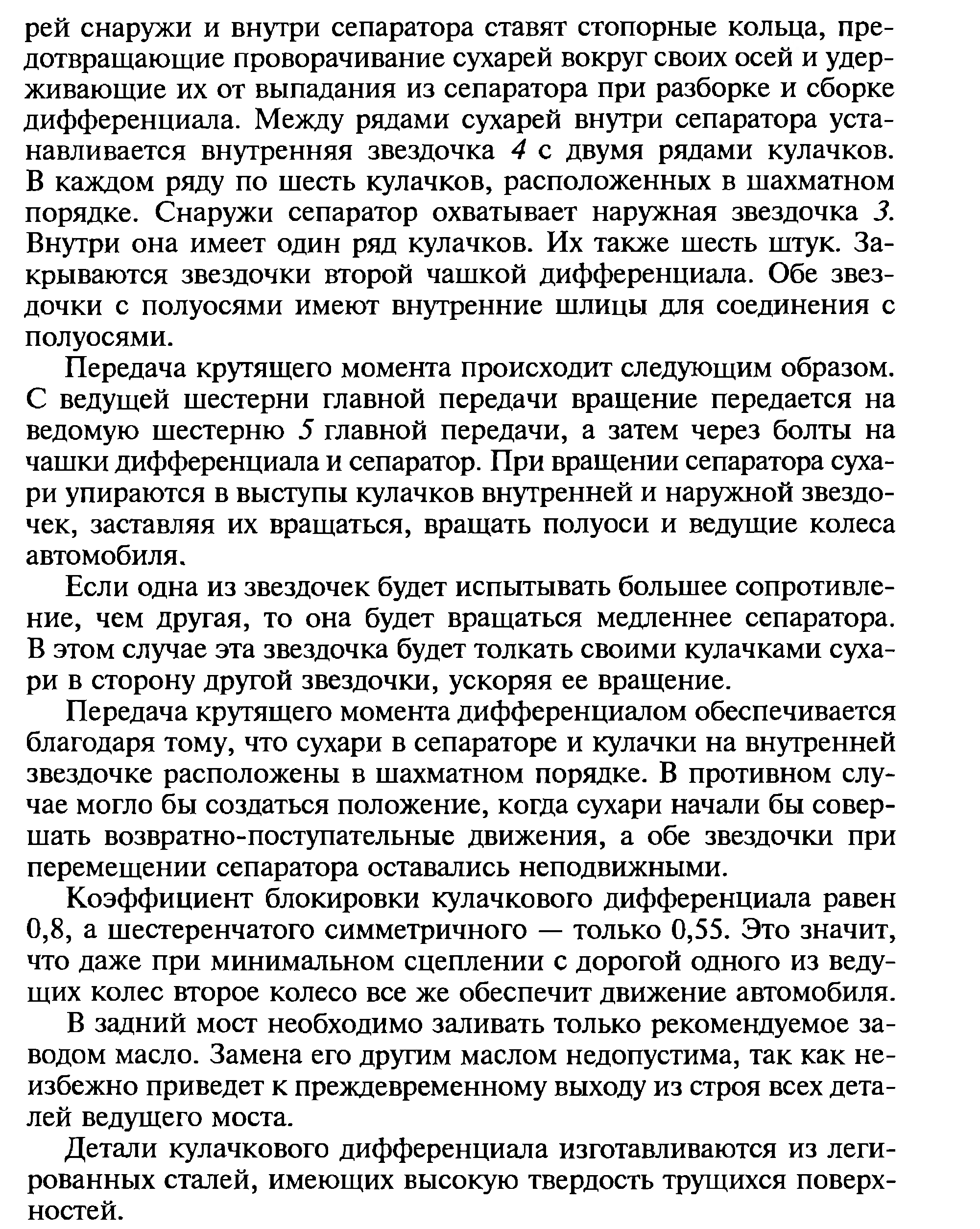 